2023 Arts Awards - Full Event Packages – Reception/Dinner/CeremoniesIncludes 5:00 pm VIP Reception, Segerstrom Center for the Arts’ Argyros Terrace followed by Dinner at Renée & Henry Segerstrom Concert Hall Rotunda – Includes 7:30 pm Dessert & Ceremonies followed by After-PartyMaya Angelou Circle - $12,000Seating for 8 at the private dinner in the Rotunda (may add 1 or 2 additional seats at your table at $1,500 each)Preferred seating for 8 at the Awards Ceremony in the Samueli TheaterFrida Kahlo Circle - $9,000Seating for 6 at the private dinner in the RotundaProminent seating for 6 at the Awards Ceremony in the Samueli TheaterIsamu Noguchi Circle - $6,000Seating for 4 at the private dinner in the RotundaProminent seating for 4 at the Awards Ceremony in the Samueli TheaterAugust Wilson Circle - $3,000Seating for 2 at the private dinner in the RotundaProminent seating for 2 at the Awards Ceremony in the Samueli TheaterMay be purchased individually at $1,500 per personAll the above underwriters will also receive prominent recognition in the printed invitation, program book, on screen, and on the ArtsOC website plus admission to the After-Party and complimentary valet parking.Dessert & Ceremonies PackageIncludes 7:30 pm - Dessert & Ceremonies and After-Party, Samueli TheaterJames Luna Circle - $600Cocktail table main floor seating for 4 with dessert & beverage at the Ceremonies & After-Party admission on the patioRecognition in the printed invitation, program book, on screen and on the ArtsOC websiteMay be purchased individually at $150 per personPlease note: this package does not include 5 pm VIP reception and dinner.Ceremonies PackageReserved Balcony Seating - $40 (includes 7:30 pm – Ceremonies and admission to the After-Party, Samueli Theater)Recognition in the program book, on screen and on the ArtsOC websitePlease note: this package does not include 5 pm VIP reception and dinner, the amenities of the Dessert & Ceremonies Package, or main floor seating. No-host bar is available in the lobby before the ceremonies.Special Underwriting Opportunity for Attendees or Non-Attendees2023 Arts Awards Statuette Sponsor - $1,000 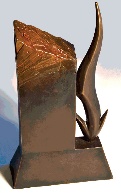 You may sponsor one or more of this year’s limited edition bronze award statuettes, “The Spark of Imagination,” sculpted by artist Christopher Schulz.  You will receive special recognition on the invitation, program book, on screen & ArtsOC website.  You may make this gift in addition to any of the underwriting packages above—or support the event in this way if you are unable to attend this year. You may also choose to honor a specific honoree by designating the statuette to be presented to them. Please return this form in the way most convenient for you:Via e-mail: kahola@artsoc.org     |     Via FAX: (714) 556-5099Via mail: Arts Orange County, 17620 Fitch Avenue, Suite 255, Irvine CA 92614Online (service charges apply): https://www.eventbrite.com/e/23rd-orange-county-arts-awards-tickets-632907472287 For phone orders or if you need assistance or have a question, call Karen Ahola at (714) 556-5160, ext. 11We are pleased to participate as underwriters of the 23rd Orange County Arts Awards with the following gift:*	Reception, Dinner, Dessert, Ceremonies Package:	Dessert & Ceremonies Package:	 $12,000 Maya Angelou Circle (table of 8)	 $600 James Luna Circle (dessert for 4)	 $9,000 Frida Kahlo Circle (table of 6)	 $300 James Luna Circle (dessert for 2)	 $6,000 Isamu Noguchi Circle (table of 4)	 $150 James Luna Circle (Individual dessert) #______	 $3,000 August Wilson Circle (table for 2)	Ceremonies Only:	 $1,500 August Wilson Circle (Individual) #______	____$40 Reserved Balcony Seating (per person)Special Opportunity for Attendees or Non-Attendees: $1,000 Awards Statuette Sponsor for one honoree	#___Specific honoree(s):__________________________  We cannot attend, but please accept our gift of $_________________ Gifts in any amount are greatly appreciated!Name:				Phone:	Address:				Email:City:				Zip:	 Our check made out to Arts Orange County is enclosed.  Please charge our credit card:	  American Express	  MasterCard	  VisaName on card:Credit card #:					Expiration date:			CVV:Please list our name in published donor lists as:	            We wish to remain anonymous.*Benefits of $125 per dinner guest or $25 per James Luna Circle guest will be provided for your underwriting gift. The balance of your gift to Arts Orange County, a charitable organization, is tax-deductible as permitted by law. Statuette sponsorship and gifts from non-attendees receive no tangible gifts or services, and are fully tax-deductible.  ArtsOC’s EIN # 33-0668009Mission:  Arts Orange County is the leader in building appreciation of, participation in, and support for the arts & arts education in Orange County.Your gift supports the Imagination Celebration, SparkOC.com, Día del Niño, the Creative Edge Lecture, VOICES: Veterans Storytelling Project, advocacy for the arts and arts education, and more.Thank you so much for your generous support of Arts Orange County!